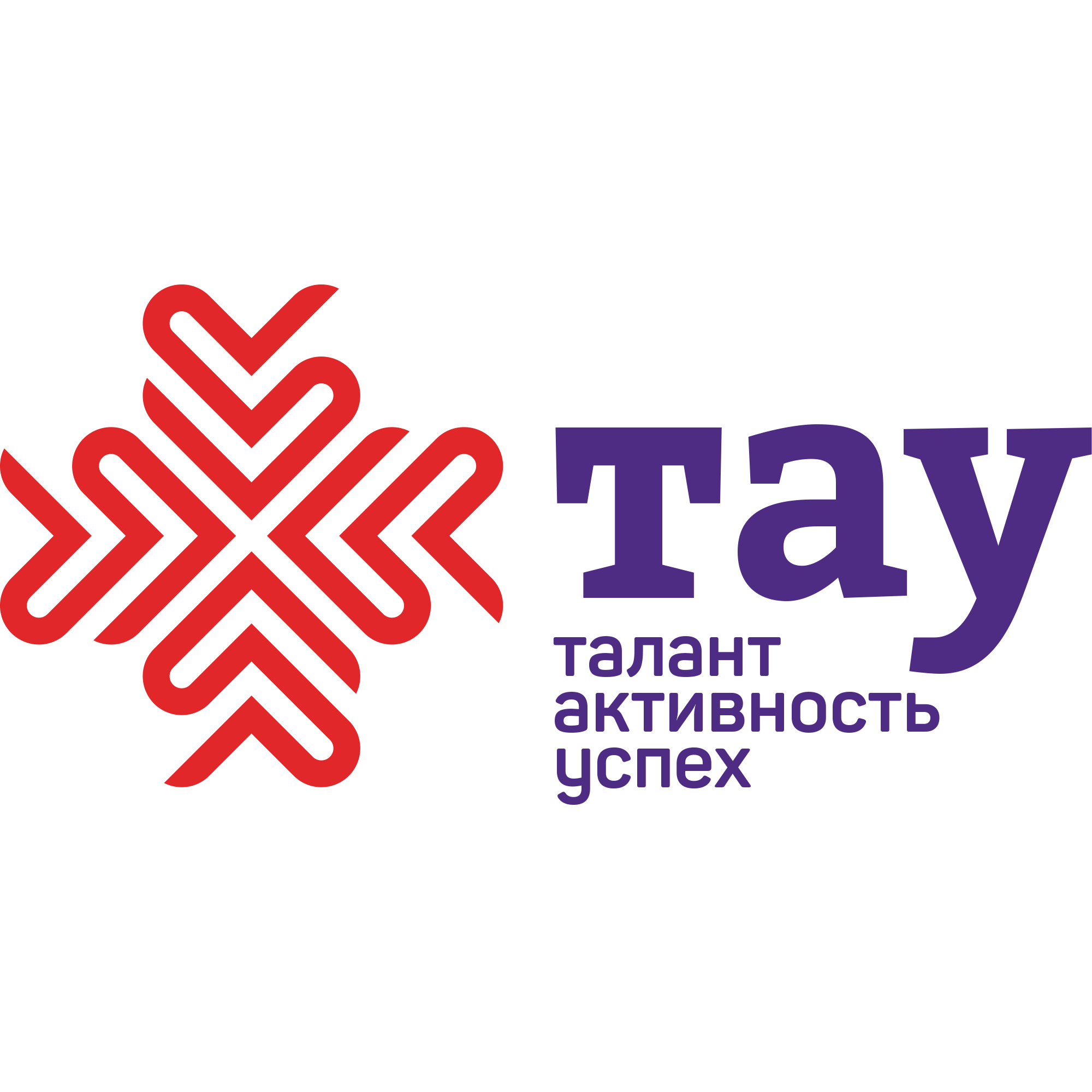 Добрый день!Региональный образовательный центр одаренных детей поздравляет Вас с зачислением на выездную образовательную программу. Начало заезда в Детский оздоровительный лагерь с 9.00 до 12.00. Оплата проезда участников и сопровождающих их лиц до места проведения Смены и обратно осуществляется за счет направляющей стороны.При приезде при себе иметь следующие документы (оригиналы с подписью):Договор с родителями об оказании услуг (2 экземпляра)Акт об оказании услуг (2 экземпляра)Согласие законного представителя на обработку персональных данных несовершеннолетнегоСогласие законного представителя на фото и видеосъемкуЗаявление, согласие законного представителя на образовательную программу.Медицинская справка по форме 079/у (с отметкой о прививках и об отсутствии контактов с инфекционными больными, в т.ч. COVID-19)Согласие на медицинское вмешательствоКопия паспорта/свидетельства участникаКопия медицинского полиса участникаСумму организационного взноса 2 500,00 руб. Просьба ознакомиться с приложениями.